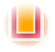 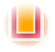 INSTRUÇÃO NORMATIVA PROPESP/FURG Nº 4, DE 4 DE AGOSTO DE 2022ANEXO II – Formulário de Reconhecimento de ExperiênciaPrezados membros da CEUA/FURG,	Eu ________________ (nome), ____________________________    (cargo) nesta Universidade, venho através deste documento manifestar meu interesse no reconhecimento de minha experiência na _____________________________ (área e modelo(s) animal(is) onde se possui treinamento/experiência).             Tal pedido se baseia na minha experiência adquirida ____________________________ (aqui deve-se fazer um breve histórico das técnicas e protocolos já realizados com o(s) modelo(s) animal(is) em questão).            Sendo o que se apresenta para o momento, coloco-me à disposição para quaisquer esclarecimentos complementares que eventualmente se façam necessários. Maiores informações vide Currículo Lattes _______________________ (colar link de acesso ao currículo na Plataforma Lattes).Data:(Assinatura)Favor encaminhar pelo e-mail ceua@furg.br e entregar assinado na secretaria da PROPESP em nome da CEUA-FURG.COMISSÃO DE ÉTICA EM USO ANIMAL	Universidade Federal do Rio GrandePró-Reitoria de Pesquisa e Pós-Graduação - PROPESPceua@furg.br      http://www.propesp.furg.br